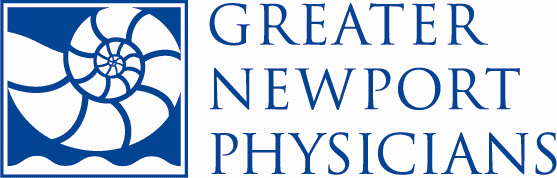 November 2023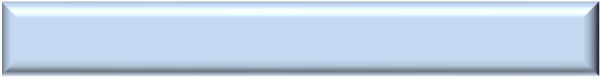 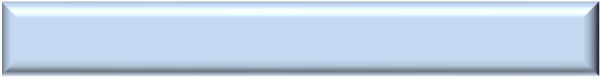 -Notes:	Updated on: 10/25/2023SundayMondayTuesdayWednesdayThursdayFridaySaturday1234Bemanian, Shahrooz877-300-5117DeGuzman, Lino949-650-0506Abrahm, Don949-631-2670Bemanian, Shahrooz877-300-51174Bemanian, Shahrooz877-300-51174Bemanian, Shahrooz877-300-51175Bemanian, Shahrooz877-300-51176Kaufman, Dave949-727-20357Choi, David877-300-51178Lee, Herbert949-552-96289DeGuzman, Lino949-650-050610Lee, Christopher949-645-624411Lee, Christopher949-645-624412Lee, Christopher949-645-624413Lee, Herbert949-552-962814Ashraf, Heba 877-300-511715Tsai, Patricia949-650-463016Ashraf, Heba 877-300-511717Lee, Herbert949-552-962818Lee, Herbert949-552-962819Lee, Herbert949-552-962820Lee, Christopher949-645-624421Bemanian, Shahrooz877-300-511722Bemanian, Shahrooz877-300-511723Bemanian, Shahrooz877-300-511724Tsai, Patricia949-650-463025Tsai, Patricia949-650-463026Tsai, Patricia949-650-463027Tsai, Patricia949-650-463028Yu, Victor877-300-511729Oman, Matthew877-300-511730Quist, Richard949-645-8300